УкраїнаЧОРНОМОРСЬКИЙ   МІСЬКИЙ  ГОЛОВАР О З П О Р Я Д Ж Е Н Н Я     20.07.2022                                                              99-кПро призначенняОлени ПОПОВИЧМіський голова                                                               Василь ГУЛЯЄВЗ розпорядженням ознайомлена :ПОПОВИЧОлену Володимирівну -ПРИЗНАЧИТИ з 22 липня 2022 року на посаду головного спеціаліста відділу з питань внутрішньої політики виконавчого комітету  Чорноморської міської ради Одеського району Одеської області у період дії воєнного стану без конкурсного відбору, за основним місцем роботи, з посадовим окладом згідно штатного розкладу і надбавкою в розмірі 50 відсотків посадового окладу з урахуванням надбавки за ранг та вислуги років посадової особи місцевого самоврядування.1. ПРИСВОЇТИ ПОПОВИЧ О.В. 13 ранг 6 категорії посадової особи місцевого самоврядування.Підстава: заява ПОПОВИЧ О.В., Закон України «Про внесення змін до деяких законів України щодо функціонування державної служби та місцевого самоврядування у період воєнного стану».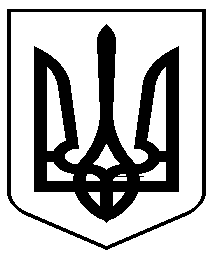 